Disclaimer:  This summary was composed by Human Resources in an effort to help new hires easily understand benefits; however, should a discrepancy occur between this summary and the MOU or actual benefit plans, the MOU and official benefit plan summaries rule.  Costs and benefit designs change with time:  fiscal year, calendar year, and when negotiated.  This summary was written 1/1/2022 and reflects benefits as of this date.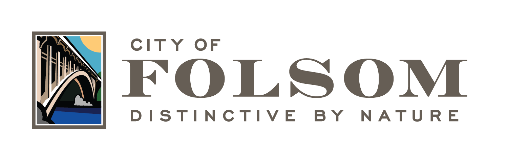 BENEFITS SUMMARY 1/1/2022 New Hires	Folsom Police Officers Association
Police Bargaining UnitFolsom Police Officers Association
Police Bargaining UnitFolsom Police Officers Association
Police Bargaining UnitTerm of Agreement:Salary Increase (COLA)January 1, 2022 through December 31, 2024.(3.5% - 1/1/22 Law Enforcement employees, 3.0% Miscellaneous employees;            3% - 1/1/23 All FPOA;  3% - 1/1/24 All FPOA)January 1, 2022 through December 31, 2024.(3.5% - 1/1/22 Law Enforcement employees, 3.0% Miscellaneous employees;            3% - 1/1/23 All FPOA;  3% - 1/1/24 All FPOA)Classic MemberRetirement:Member of PERS agency or reciprocal agency prior to 01/01/2013Safety Public Employee Retirement System (PERS), sworn officer onlyFormula – 2.0% @ 50Highest Average Annual Compensation over a 3 year period (limited to $290,000 in 2021)Contributions:Employee:  9.0%Miscellaneous Public Employee Retirement System (PERS)Formula – 2.0% @ 55Highest Average Annual Compensation over a 3 year period   (limited to $290,000 in 2021)Contributions:Employee:  7.0%Safety Public Employee Retirement System (PERS), sworn officer onlyFormula – 2.0% @ 50Highest Average Annual Compensation over a 3 year period (limited to $290,000 in 2021)Contributions:Employee:  9.0%Miscellaneous Public Employee Retirement System (PERS)Formula – 2.0% @ 55Highest Average Annual Compensation over a 3 year period   (limited to $290,000 in 2021)Contributions:Employee:  7.0%New MemberRetirement:New member as of 01/01/2013Safety Employee Retirement System (PERS), sworn officer onlyFormula – 2.7% @ 57Highest Average Annual Compensation over a 3 year period(limited to $134,974 in 2022)Contributions:Employee:  11.25% (annual rate adjustments each July 1)Miscellaneous Employee Retirement System (PERS)Formula – 2.0% @ 62Highest Average Annual Compensation over a 3 year period(limited to $134,974 in 2022)Contributions:Employee:  7.5%Safety Employee Retirement System (PERS), sworn officer onlyFormula – 2.7% @ 57Highest Average Annual Compensation over a 3 year period(limited to $134,974 in 2022)Contributions:Employee:  11.25% (annual rate adjustments each July 1)Miscellaneous Employee Retirement System (PERS)Formula – 2.0% @ 62Highest Average Annual Compensation over a 3 year period(limited to $134,974 in 2022)Contributions:Employee:  7.5%Social Security and MedicareEmployer and Employee both contribute 6.2% to Social Security and 1.45% to Medicare.Employer and Employee both contribute 6.2% to Social Security and 1.45% to Medicare.Life Insurance$40,000 policy City paid for you; $2,000 for each eligible dependent.  Accidental Death and Dismemberment:  $40,000.$40,000 policy City paid for you; $2,000 for each eligible dependent.  Accidental Death and Dismemberment:  $40,000.Health and WelfareEmployer pays 80% of premium for dental and vision, and contributes set amount for medical.Employer pays 80% of premium for dental and vision, and contributes set amount for medical.Retiree HealthThe City contributes $25 per pay period into an HRA for each probationary/permanent employee hired after May 8, 2007.After 120 month of City employment a retiree qualifies for dental and vision coverage.  City funded portion depends on the number of years worked for The City of Folsom.  City pays 50%-80% of premium.The City contributes $25 per pay period into an HRA for each probationary/permanent employee hired after May 8, 2007.After 120 month of City employment a retiree qualifies for dental and vision coverage.  City funded portion depends on the number of years worked for The City of Folsom.  City pays 50%-80% of premium.Disability InsuranceShort and long term disability paid by City with benefit of 60% salary up to age 65 for non-job related injuries or illnesses. (Maximum of $1,252 weekly for STD)  Workers compensation insurance covers on-the-job injuries or illnesses.Short and long term disability paid by City with benefit of 60% salary up to age 65 for non-job related injuries or illnesses. (Maximum of $1,252 weekly for STD)  Workers compensation insurance covers on-the-job injuries or illnesses.Holidays13 paid City holidays, including one floating holiday.  Police personnel assigned to work shifts forgo such time off, but receive a 6% Holiday Pay differential.13 paid City holidays, including one floating holiday.  Police personnel assigned to work shifts forgo such time off, but receive a 6% Holiday Pay differential.Annual LeaveThe City provides paid Annual Leave for use as vacation or sick time leave; accrual rates increase with service credit.  Annual leave caps at 400 hours.Non-shift personnel (40 hour work week):Shift personnel:The City provides paid Annual Leave for use as vacation or sick time leave; accrual rates increase with service credit.  Annual leave caps at 400 hours.Non-shift personnel (40 hour work week):Shift personnel:Cash Out of Annual LeaveEmployees may cash out up to 40 hours of annual leave per fiscal year.Employees may cash out up to 40 hours of annual leave per fiscal year.OvertimeCompensatory time (CTO) may be accrued in lieu of overtime pay to a maximum of 160 hours.Compensatory time (CTO) may be accrued in lieu of overtime pay to a maximum of 160 hours.EAPEmployee assistance program (confidential counseling for variety of issues, 3 visits per issue per year); City pays $2.12/mo.Employee assistance program (confidential counseling for variety of issues, 3 visits per issue per year); City pays $2.12/mo.Educational IncentiveFor sworn officers’ educational incentive eligibility follows probationary period.  Additional compensation up to a maximum of +10.0% may be paid for college degree or Intermediate or Advanced POST.  For Communication Supervisors, Dispatchers, Police Records Clerks, Property & Evidence Technicians, and Records Supervisors eligibility follows probationary period (maximum 10.0% for all):For sworn officers’ educational incentive eligibility follows probationary period.  Additional compensation up to a maximum of +10.0% may be paid for college degree or Intermediate or Advanced POST.  For Communication Supervisors, Dispatchers, Police Records Clerks, Property & Evidence Technicians, and Records Supervisors eligibility follows probationary period (maximum 10.0% for all):Tuition ReimbursementWith advance approval and budget availability, permanent unit members can be reimbursed for cost of tuition for classes with strong nexus to employee’s job classification at cost per unit at Los Rios CCD, or CSUS for those with 61 or more undergraduate units, plus up to $500 per semester toward required class books.With advance approval and budget availability, permanent unit members can be reimbursed for cost of tuition for classes with strong nexus to employee’s job classification at cost per unit at Los Rios CCD, or CSUS for those with 61 or more undergraduate units, plus up to $500 per semester toward required class books.UniformsThe City:Provides the initial issue of uniforms to all non-sworn employeesSworn personnel are issued Bianchi Accumold Elite gear; the City pays for the cleaning and replacement of all uniforms.Plain Clothes assignments of 3+ consecutive months are awarded $1,000.00 per year clothing allowance.The City:Provides the initial issue of uniforms to all non-sworn employeesSworn personnel are issued Bianchi Accumold Elite gear; the City pays for the cleaning and replacement of all uniforms.Plain Clothes assignments of 3+ consecutive months are awarded $1,000.00 per year clothing allowance.Work SchedulesWork schedules of 4/10 & 3/12-½ for select position assignments.Work schedules of 4/10 & 3/12-½ for select position assignments.Voluntary Wellness ProgramPolice Officers allowed up to 4 hours of release time per week for exercise.Police Officers allowed up to 4 hours of release time per week for exercise.Special AssignmentsPolice Officers can receive special assignments:  Bicycle, Canine, Investigations, Motors, Mounted, School Resources, and SWAT.  Canine Officers are given 30 minutes each day (at time and one-half pay) for time spend off-duty caring for their dogs.Police Officers can receive special assignments:  Bicycle, Canine, Investigations, Motors, Mounted, School Resources, and SWAT.  Canine Officers are given 30 minutes each day (at time and one-half pay) for time spend off-duty caring for their dogs.Night Shift Differential Dispatchers & sworn personnelAs of 1/1/22 - $1.00 per hour for working the night shift1/1/23 - $1.25 per hour;  1/1/24 - $1.50 for working the night shift.As of 1/1/22 - $1.00 per hour for working the night shift1/1/23 - $1.25 per hour;  1/1/24 - $1.50 for working the night shift.Training DifferentialFor duration of assignment:+5% when assigned as Communications Training Officer for new Dispatcher’s training+5% when assigned as PTO, ITO, CTO, TTO, or CSTOEmployees in the class of Corporal shall not be eligible for a Training DifferentialFor duration of assignment:+5% when assigned as Communications Training Officer for new Dispatcher’s training+5% when assigned as PTO, ITO, CTO, TTO, or CSTOEmployees in the class of Corporal shall not be eligible for a Training DifferentialBilingual PayStaff designated to use bilingual ability receive 2.5% differentialStaff designated to use bilingual ability receive 2.5% differential